QUICK REFERENCE GUIDESRichmond Agitation-Sedation Scale (RASS)COMMON LAB VALUESMEDICATION ADMINISTRATION - QUICK REFERENCE GUIDEMEDICATION ADMINISTRATION - QUICK REFERENCE GUIDEMEDICATION ADMINISTRATION - QUICK REFERENCE GUIDEMEDICATION ADMINISTRATION - QUICK REFERENCE GUIDEMEDICATION ADMINISTRATION - QUICK REFERENCE GUIDEMEDICATION ADMINISTRATION - QUICK REFERENCE GUIDEMEDICATION ADMINISTRATION - QUICK REFERENCE GUIDEMEDICATION ADMINISTRATION - QUICK REFERENCE GUIDEMEDICATION ADMINISTRATION - QUICK REFERENCE GUIDEMEDICATION ADMINISTRATION - QUICK REFERENCE GUIDEMEDICATION ADMINISTRATION - QUICK REFERENCE GUIDEMEDICATION ADMINISTRATION - QUICK REFERENCE GUIDEMEDICATION ADMINISTRATION - QUICK REFERENCE GUIDEMEDICATION ADMINISTRATION - QUICK REFERENCE GUIDEMEDICATION ADMINISTRATION - QUICK REFERENCE GUIDEMEDICATION ADMINISTRATION - QUICK REFERENCE GUIDEMEDICATION ADMINISTRATION - QUICK REFERENCE GUIDEMEDICATION ADMINISTRATION - QUICK REFERENCE GUIDEMEDICATION ADMINISTRATION - QUICK REFERENCE GUIDEMEDICATION ADMINISTRATION - QUICK REFERENCE GUIDEMEDICATION ADMINISTRATION - QUICK REFERENCE GUIDEMEDICATION ADMINISTRATION - QUICK REFERENCE GUIDEMEDICATION ADMINISTRATION - QUICK REFERENCE GUIDEMEDICATION ADMINISTRATION - QUICK REFERENCE GUIDEMEDICATION ADMINISTRATION - QUICK REFERENCE GUIDEMEDICATION ADMINISTRATION - QUICK REFERENCE GUIDEMEDICATION ADMINISTRATION - QUICK REFERENCE GUIDEMEDICATION ADMINISTRATION - QUICK REFERENCE GUIDELevelLevelLevelLevelMedicationMedicationMedicationMedicationAdult DoseAdult DoseAdult DoseAdult DosePediatric DosePediatric DosePediatric DosePediatric DosePediatric DosePediatric DosePediatric DosePediatric DosePediatric DosePediatric DosePediatric DosePediatric DosePediatric DosePediatric DosePediatric DosePediatric DoseP Adenosine Adenosine Adenosine Adenosine Adenosine1st:  6 mg IV Push     2nd:12 mg IV Push1st:  6 mg IV Push     2nd:12 mg IV Push1st:  6 mg IV Push     2nd:12 mg IV Push1st:  6 mg IV Push     2nd:12 mg IV Push1st: 0.1 mg/kg IV Push     2nd: 0.2 mg/kg1st: 0.1 mg/kg IV Push     2nd: 0.2 mg/kg1st: 0.1 mg/kg IV Push     2nd: 0.2 mg/kg1st: 0.1 mg/kg IV Push     2nd: 0.2 mg/kg1st: 0.1 mg/kg IV Push     2nd: 0.2 mg/kg1st: 0.1 mg/kg IV Push     2nd: 0.2 mg/kg1st: 0.1 mg/kg IV Push     2nd: 0.2 mg/kg1st: 0.1 mg/kg IV Push     2nd: 0.2 mg/kg1st: 0.1 mg/kg IV Push     2nd: 0.2 mg/kg1st: 0.1 mg/kg IV Push     2nd: 0.2 mg/kg1st: 0.1 mg/kg IV Push     2nd: 0.2 mg/kg1st: 0.1 mg/kg IV Push     2nd: 0.2 mg/kg1st: 0.1 mg/kg IV Push     2nd: 0.2 mg/kg1st: 0.1 mg/kg IV Push     2nd: 0.2 mg/kg1st: 0.1 mg/kg IV Push     2nd: 0.2 mg/kg1st: 0.1 mg/kg IV Push     2nd: 0.2 mg/kgAP Albuterol Neb Albuterol Neb Albuterol Neb Albuterol Neb Albuterol Neb2.5 mg in 3 mL NS SVNeb2.5 mg in 3 mL NS SVNeb2.5 mg in 3 mL NS SVNeb2.5 mg in 3 mL NS SVNeb0.15 mcg/kg in 3 mL NS SVNeb0.15 mcg/kg in 3 mL NS SVNeb0.15 mcg/kg in 3 mL NS SVNeb0.15 mcg/kg in 3 mL NS SVNeb0.15 mcg/kg in 3 mL NS SVNeb0.15 mcg/kg in 3 mL NS SVNeb0.15 mcg/kg in 3 mL NS SVNeb0.15 mcg/kg in 3 mL NS SVNeb0.15 mcg/kg in 3 mL NS SVNeb0.15 mcg/kg in 3 mL NS SVNeb0.15 mcg/kg in 3 mL NS SVNeb0.15 mcg/kg in 3 mL NS SVNeb0.15 mcg/kg in 3 mL NS SVNeb0.15 mcg/kg in 3 mL NS SVNeb0.15 mcg/kg in 3 mL NS SVNeb0.15 mcg/kg in 3 mL NS SVNebBAP Aspirin Aspirin Aspirin Aspirin Aspirin324 mg (chewable)324 mg (chewable)324 mg (chewable)324 mg (chewable)P Atropine (Cardiac) Atropine (Cardiac) Atropine (Cardiac) Atropine (Cardiac) Atropine (Cardiac)Brady: 0.5 - 1 mg   IV/IOBrady: 0.5 - 1 mg   IV/IOBrady: 0.5 - 1 mg   IV/IOBrady: 0.5 - 1 mg   IV/IOBrady: 0.02 mg/kg  IV/IOBrady: 0.02 mg/kg  IV/IOBrady: 0.02 mg/kg  IV/IOBrady: 0.02 mg/kg  IV/IOBrady: 0.02 mg/kg  IV/IOBrady: 0.02 mg/kg  IV/IOBrady: 0.02 mg/kg  IV/IOBrady: 0.02 mg/kg  IV/IOBrady: 0.02 mg/kg  IV/IOBrady: 0.02 mg/kg  IV/IOBrady: 0.02 mg/kg  IV/IOBrady: 0.02 mg/kg  IV/IOBrady: 0.02 mg/kg  IV/IOBrady: 0.02 mg/kg  IV/IOBrady: 0.02 mg/kg  IV/IOBrady: 0.02 mg/kg  IV/IOP Atropine (poisoning) Atropine (poisoning) Atropine (poisoning) Atropine (poisoning) Atropine (poisoning)2 - 5 mg q 15 min  IV/IO2 - 5 mg q 15 min  IV/IO2 - 5 mg q 15 min  IV/IO2 - 5 mg q 15 min  IV/IO0.05 - 0.1 mg/kg q 15 min  IV/IO0.05 - 0.1 mg/kg q 15 min  IV/IO0.05 - 0.1 mg/kg q 15 min  IV/IO0.05 - 0.1 mg/kg q 15 min  IV/IO0.05 - 0.1 mg/kg q 15 min  IV/IO0.05 - 0.1 mg/kg q 15 min  IV/IO0.05 - 0.1 mg/kg q 15 min  IV/IO0.05 - 0.1 mg/kg q 15 min  IV/IO0.05 - 0.1 mg/kg q 15 min  IV/IO0.05 - 0.1 mg/kg q 15 min  IV/IO0.05 - 0.1 mg/kg q 15 min  IV/IO0.05 - 0.1 mg/kg q 15 min  IV/IO0.05 - 0.1 mg/kg q 15 min  IV/IO0.05 - 0.1 mg/kg q 15 min  IV/IO0.05 - 0.1 mg/kg q 15 min  IV/IO0.05 - 0.1 mg/kg q 15 min  IV/IOAP Atrovent Neb Atrovent Neb Atrovent Neb Atrovent Neb Atrovent Neb0.5 mg0.5 mg0.5 mg0.5 mg0.25 mg0.25 mg0.25 mg0.25 mg0.25 mg0.25 mg0.25 mg0.25 mg0.25 mg0.25 mg0.25 mg0.25 mg0.25 mg0.25 mg0.25 mg0.25 mgAP Benadryl Benadryl Benadryl Benadryl Benadryl25 - 50 mg IV/IO/IM25 - 50 mg IV/IO/IM25 - 50 mg IV/IO/IM25 - 50 mg IV/IO/IM1 mg/kg IV/IO/IM1 mg/kg IV/IO/IM1 mg/kg IV/IO/IM1 mg/kg IV/IO/IM1 mg/kg IV/IO/IM1 mg/kg IV/IO/IM1 mg/kg IV/IO/IM1 mg/kg IV/IO/IM1 mg/kg IV/IO/IM1 mg/kg IV/IO/IM1 mg/kg IV/IO/IM1 mg/kg IV/IO/IM1 mg/kg IV/IO/IM1 mg/kg IV/IO/IM1 mg/kg IV/IO/IM1 mg/kg IV/IO/IMP Calcium Chl 10% Calcium Chl 10% Calcium Chl 10% Calcium Chl 10% Calcium Chl 10%500 - 1000 mg IV/IO slow500 - 1000 mg IV/IO slow500 - 1000 mg IV/IO slow500 - 1000 mg IV/IO slow20 mg/kg IV/IO slow20 mg/kg IV/IO slow20 mg/kg IV/IO slow20 mg/kg IV/IO slow20 mg/kg IV/IO slow20 mg/kg IV/IO slow20 mg/kg IV/IO slow20 mg/kg IV/IO slow20 mg/kg IV/IO slow20 mg/kg IV/IO slow20 mg/kg IV/IO slow20 mg/kg IV/IO slow20 mg/kg IV/IO slow20 mg/kg IV/IO slow20 mg/kg IV/IO slow20 mg/kg IV/IO slowP Diazepam Diazepam Diazepam Diazepam DiazepamSeizure: 5 - 10 mg IV/IO/IM slow     Sedation: 5 - 15 mg slowSeizure: 5 - 10 mg IV/IO/IM slow     Sedation: 5 - 15 mg slowSeizure: 5 - 10 mg IV/IO/IM slow     Sedation: 5 - 15 mg slowSeizure: 5 - 10 mg IV/IO/IM slow     Sedation: 5 - 15 mg slowSeizure: 0.25 mg/kg IV/IO/IM (max 10mg) Rectal: 0.5 mg/kg (max 10 mg)Seizure: 0.25 mg/kg IV/IO/IM (max 10mg) Rectal: 0.5 mg/kg (max 10 mg)Seizure: 0.25 mg/kg IV/IO/IM (max 10mg) Rectal: 0.5 mg/kg (max 10 mg)Seizure: 0.25 mg/kg IV/IO/IM (max 10mg) Rectal: 0.5 mg/kg (max 10 mg)Seizure: 0.25 mg/kg IV/IO/IM (max 10mg) Rectal: 0.5 mg/kg (max 10 mg)Seizure: 0.25 mg/kg IV/IO/IM (max 10mg) Rectal: 0.5 mg/kg (max 10 mg)Seizure: 0.25 mg/kg IV/IO/IM (max 10mg) Rectal: 0.5 mg/kg (max 10 mg)Seizure: 0.25 mg/kg IV/IO/IM (max 10mg) Rectal: 0.5 mg/kg (max 10 mg)Seizure: 0.25 mg/kg IV/IO/IM (max 10mg) Rectal: 0.5 mg/kg (max 10 mg)Seizure: 0.25 mg/kg IV/IO/IM (max 10mg) Rectal: 0.5 mg/kg (max 10 mg)Seizure: 0.25 mg/kg IV/IO/IM (max 10mg) Rectal: 0.5 mg/kg (max 10 mg)Seizure: 0.25 mg/kg IV/IO/IM (max 10mg) Rectal: 0.5 mg/kg (max 10 mg)Seizure: 0.25 mg/kg IV/IO/IM (max 10mg) Rectal: 0.5 mg/kg (max 10 mg)Seizure: 0.25 mg/kg IV/IO/IM (max 10mg) Rectal: 0.5 mg/kg (max 10 mg)Seizure: 0.25 mg/kg IV/IO/IM (max 10mg) Rectal: 0.5 mg/kg (max 10 mg)Seizure: 0.25 mg/kg IV/IO/IM (max 10mg) Rectal: 0.5 mg/kg (max 10 mg)AP DuoNeb (Combo) DuoNeb (Combo) DuoNeb (Combo) DuoNeb (Combo) DuoNeb (Combo)0.5mg Atrovent & 1.25 mg Xopenex0.5mg Atrovent & 1.25 mg Xopenex0.5mg Atrovent & 1.25 mg Xopenex0.5mg Atrovent & 1.25 mg XopenexA  Epinephrine                1:1 = 1:1000  Epinephrine                1:1 = 1:1000  Epinephrine                1:1 = 1:1000  Epinephrine                1:1 = 1:10001 : 11 : 1Asthma: 0.3 - 0.5 mg  IV/IO/IM Asthma: 0.3 - 0.5 mg  IV/IO/IM Asthma: 0.3 - 0.5 mg  IV/IO/IM 1 : 1Asthma:  0.01mg/kg <0.3mg  IV/IO/IM Asthma:  0.01mg/kg <0.3mg  IV/IO/IM Asthma:  0.01mg/kg <0.3mg  IV/IO/IM Asthma:  0.01mg/kg <0.3mg  IV/IO/IM Asthma:  0.01mg/kg <0.3mg  IV/IO/IM Asthma:  0.01mg/kg <0.3mg  IV/IO/IM Asthma:  0.01mg/kg <0.3mg  IV/IO/IM Asthma:  0.01mg/kg <0.3mg  IV/IO/IM Asthma:  0.01mg/kg <0.3mg  IV/IO/IM Asthma:  0.01mg/kg <0.3mg  IV/IO/IM Asthma:  0.01mg/kg <0.3mg  IV/IO/IM Asthma:  0.01mg/kg <0.3mg  IV/IO/IM Asthma:  0.01mg/kg <0.3mg  IV/IO/IM Asthma:  0.01mg/kg <0.3mg  IV/IO/IM Asthma:  0.01mg/kg <0.3mg  IV/IO/IM A  Epinephrine                1:1 = 1:1000  Epinephrine                1:1 = 1:1000  Epinephrine                1:1 = 1:1000  Epinephrine                1:1 = 1:10001 : 11 : 1Allergy: 0.3 - 0.5 mg  IV/IO/IMAllergy: 0.3 - 0.5 mg  IV/IO/IMAllergy: 0.3 - 0.5 mg  IV/IO/IM1 : 1Allergy:  0.01mg/kg <0.3mg  IV/IO/IMAllergy:  0.01mg/kg <0.3mg  IV/IO/IMAllergy:  0.01mg/kg <0.3mg  IV/IO/IMAllergy:  0.01mg/kg <0.3mg  IV/IO/IMAllergy:  0.01mg/kg <0.3mg  IV/IO/IMAllergy:  0.01mg/kg <0.3mg  IV/IO/IMAllergy:  0.01mg/kg <0.3mg  IV/IO/IMAllergy:  0.01mg/kg <0.3mg  IV/IO/IMAllergy:  0.01mg/kg <0.3mg  IV/IO/IMAllergy:  0.01mg/kg <0.3mg  IV/IO/IMAllergy:  0.01mg/kg <0.3mg  IV/IO/IMAllergy:  0.01mg/kg <0.3mg  IV/IO/IMAllergy:  0.01mg/kg <0.3mg  IV/IO/IMAllergy:  0.01mg/kg <0.3mg  IV/IO/IMAllergy:  0.01mg/kg <0.3mg  IV/IO/IMP Epinephrine                1:1 = 1:1000       1:10 = 1:10,000 Epinephrine                1:1 = 1:1000       1:10 = 1:10,000 Epinephrine                1:1 = 1:1000       1:10 = 1:10,000 Epinephrine                1:1 = 1:1000       1:10 = 1:10,0001: 101: 10Arrest: 1mg          q 3 – 5 min1 : 1Asthma/Allergy:     0.3 - 0.5 mg1: 10Arrest/Brady:Arrest/Brady:Arrest/Brady:Arrest/Brady:Arrest/Brady:Arrest/Brady:Arrest/Brady:Arrest/Brady:1 : 1Arrest:  0.1-0.2 mg/kg Arrest:  0.1-0.2 mg/kg Arrest:  0.1-0.2 mg/kg Arrest:  0.1-0.2 mg/kg Arrest:  0.1-0.2 mg/kg Arrest:  0.1-0.2 mg/kg P Epinephrine                1:1 = 1:1000       1:10 = 1:10,000 Epinephrine                1:1 = 1:1000       1:10 = 1:10,000 Epinephrine                1:1 = 1:1000       1:10 = 1:10,000 Epinephrine                1:1 = 1:1000       1:10 = 1:10,0001: 101: 10Arrest: 1mg          q 3 – 5 min1 : 1Asthma/Allergy:     0.3 - 0.5 mg1: 100.01 mg/kg0.01 mg/kg0.01 mg/kg0.01 mg/kg0.01 mg/kg0.01 mg/kg0.01 mg/kg0.01 mg/kg1 : 1Asthma & Allergy:            0.01mg/kg <0.3mgAsthma & Allergy:            0.01mg/kg <0.3mgAsthma & Allergy:            0.01mg/kg <0.3mgAsthma & Allergy:            0.01mg/kg <0.3mgAsthma & Allergy:            0.01mg/kg <0.3mgAsthma & Allergy:            0.01mg/kg <0.3mgPEpinephrinePush Dose PressorEpinephrinePush Dose PressorEpinephrinePush Dose PressorEpinephrinePush Dose Pressor1mL Epi 1:10,000 in 9 mL NS (=1:100,000 mg) – SIVP 1-2 mL and monitor for effect1mL Epi 1:10,000 in 9 mL NS (=1:100,000 mg) – SIVP 1-2 mL and monitor for effect1mL Epi 1:10,000 in 9 mL NS (=1:100,000 mg) – SIVP 1-2 mL and monitor for effect1mL Epi 1:10,000 in 9 mL NS (=1:100,000 mg) – SIVP 1-2 mL and monitor for effect1mL Epi 1:10,000 in 9 mL NS (=1:100,000 mg) – SIVP 1-2 mL and monitor for effectP Fentanyl Fentanyl Fentanyl12.5 - 100 mcg IV/IO/IM/IN    slow12.5 - 100 mcg IV/IO/IM/IN    slow12.5 - 100 mcg IV/IO/IM/IN    slow12.5 - 100 mcg IV/IO/IM/IN    slow12.5 - 100 mcg IV/IO/IM/IN    slow12.5 - 100 mcg IV/IO/IM/IN    slow1 mcg/kg IV/IO/IM/IN    slow1 mcg/kg IV/IO/IM/IN    slow1 mcg/kg IV/IO/IM/IN    slow1 mcg/kg IV/IO/IM/IN    slow1 mcg/kg IV/IO/IM/IN    slow1 mcg/kg IV/IO/IM/IN    slow1 mcg/kg IV/IO/IM/IN    slow1 mcg/kg IV/IO/IM/IN    slow1 mcg/kg IV/IO/IM/IN    slow1 mcg/kg IV/IO/IM/IN    slow1 mcg/kg IV/IO/IM/IN    slow1 mcg/kg IV/IO/IM/IN    slow1 mcg/kg IV/IO/IM/IN    slow1 mcg/kg IV/IO/IM/IN    slow1 mcg/kg IV/IO/IM/IN    slow1 mcg/kg IV/IO/IM/IN    slowP Furosemide Furosemide Furosemide0.5 – 1 mg/kg IV/IO   slow0.5 – 1 mg/kg IV/IO   slow0.5 – 1 mg/kg IV/IO   slow0.5 – 1 mg/kg IV/IO   slow0.5 – 1 mg/kg IV/IO   slow0.5 – 1 mg/kg IV/IO   slow1 mg/kg IV/IO    slow1 mg/kg IV/IO    slow1 mg/kg IV/IO    slow1 mg/kg IV/IO    slow1 mg/kg IV/IO    slow1 mg/kg IV/IO    slow1 mg/kg IV/IO    slow1 mg/kg IV/IO    slow1 mg/kg IV/IO    slow1 mg/kg IV/IO    slow1 mg/kg IV/IO    slow1 mg/kg IV/IO    slow1 mg/kg IV/IO    slow1 mg/kg IV/IO    slow1 mg/kg IV/IO    slow1 mg/kg IV/IO    slowAP Glucagon  Glucagon 1 mg IV/IO/SQ/IM/IN   slow1 mg IV/IO/SQ/IM/IN   slow1 mg IV/IO/SQ/IM/IN   slow1 mg IV/IO/SQ/IM/IN   slow1 mg IV/IO/SQ/IM/IN   slow1 mg IV/IO/SQ/IM/IN   slow<20 kg – 0.5 mg IV/IO/SQ/IM/IN    slow<20 kg – 0.5 mg IV/IO/SQ/IM/IN    slow<20 kg – 0.5 mg IV/IO/SQ/IM/IN    slow<20 kg – 0.5 mg IV/IO/SQ/IM/IN    slow<20 kg – 0.5 mg IV/IO/SQ/IM/IN    slow<20 kg – 0.5 mg IV/IO/SQ/IM/IN    slow<20 kg – 0.5 mg IV/IO/SQ/IM/IN    slow<20 kg – 0.5 mg IV/IO/SQ/IM/IN    slow<20 kg – 0.5 mg IV/IO/SQ/IM/IN    slow<20 kg – 0.5 mg IV/IO/SQ/IM/IN    slow<20 kg – 0.5 mg IV/IO/SQ/IM/IN    slow<20 kg – 0.5 mg IV/IO/SQ/IM/IN    slow<20 kg – 0.5 mg IV/IO/SQ/IM/IN    slow<20 kg – 0.5 mg IV/IO/SQ/IM/IN    slow<20 kg – 0.5 mg IV/IO/SQ/IM/IN    slow<20 kg – 0.5 mg IV/IO/SQ/IM/IN    slowAP Glucose (D-50) Glucose (D-50) Glucose (D-50)25 - 50 ml (25 g) IV   slow25 - 50 ml (25 g) IV   slow25 - 50 ml (25 g) IV   slow25 - 50 ml (25 g) IV   slow25 - 50 ml (25 g) IV   slow25 - 50 ml (25 g) IV   slow1 ml/kg IV   slow (dilute w/ IV fluids)1 ml/kg IV   slow (dilute w/ IV fluids)1 ml/kg IV   slow (dilute w/ IV fluids)1 ml/kg IV   slow (dilute w/ IV fluids)1 ml/kg IV   slow (dilute w/ IV fluids)1 ml/kg IV   slow (dilute w/ IV fluids)1 ml/kg IV   slow (dilute w/ IV fluids)1 ml/kg IV   slow (dilute w/ IV fluids)1 ml/kg IV   slow (dilute w/ IV fluids)1 ml/kg IV   slow (dilute w/ IV fluids)1 ml/kg IV   slow (dilute w/ IV fluids)1 ml/kg IV   slow (dilute w/ IV fluids)1 ml/kg IV   slow (dilute w/ IV fluids)1 ml/kg IV   slow (dilute w/ IV fluids)1 ml/kg IV   slow (dilute w/ IV fluids)1 ml/kg IV   slow (dilute w/ IV fluids)AP Glucose (D-10) Glucose (D-10) Glucose (D-10)75 – 125 mL over 5-10 min. May Repeat75 – 125 mL over 5-10 min. May Repeat75 – 125 mL over 5-10 min. May Repeat75 – 125 mL over 5-10 min. May Repeat75 – 125 mL over 5-10 min. May Repeat75 – 125 mL over 5-10 min. May Repeat75 mL over 5-10 min. May Repeat75 mL over 5-10 min. May Repeat75 mL over 5-10 min. May Repeat75 mL over 5-10 min. May Repeat75 mL over 5-10 min. May Repeat75 mL over 5-10 min. May Repeat75 mL over 5-10 min. May Repeat75 mL over 5-10 min. May Repeat75 mL over 5-10 min. May Repeat75 mL over 5-10 min. May Repeat75 mL over 5-10 min. May Repeat75 mL over 5-10 min. May Repeat75 mL over 5-10 min. May Repeat75 mL over 5-10 min. May Repeat75 mL over 5-10 min. May Repeat75 mL over 5-10 min. May RepeatP Ketamine: Ketamine: Ketamine:Pain: 0.1 - 0.5 mg/kg   (IV,IO,IM,IN)  SIVPInduction: 1.5 - 2 mg/kg SIVPExcited Delirium:  2 mg/kg SIVP  OR  5 mg/kg IMPain: 0.1 - 0.5 mg/kg   (IV,IO,IM,IN)  SIVPInduction: 1.5 - 2 mg/kg SIVPExcited Delirium:  2 mg/kg SIVP  OR  5 mg/kg IMPain: 0.1 - 0.5 mg/kg   (IV,IO,IM,IN)  SIVPInduction: 1.5 - 2 mg/kg SIVPExcited Delirium:  2 mg/kg SIVP  OR  5 mg/kg IMPain: 0.1 - 0.5 mg/kg   (IV,IO,IM,IN)  SIVPInduction: 1.5 - 2 mg/kg SIVPExcited Delirium:  2 mg/kg SIVP  OR  5 mg/kg IMPain: 0.1 - 0.5 mg/kg   (IV,IO,IM,IN)  SIVPInduction: 1.5 - 2 mg/kg SIVPExcited Delirium:  2 mg/kg SIVP  OR  5 mg/kg IMPain: 0.1 - 0.5 mg/kg   (IV,IO,IM,IN)  SIVPInduction: 1.5 - 2 mg/kg SIVPExcited Delirium:  2 mg/kg SIVP  OR  5 mg/kg IMPain: 0.1-0.5 mg/kg   (IV,IO,IM,IN)        MAX: 2 mg/kgPain: 0.1-0.5 mg/kg   (IV,IO,IM,IN)        MAX: 2 mg/kgPain: 0.1-0.5 mg/kg   (IV,IO,IM,IN)        MAX: 2 mg/kgPain: 0.1-0.5 mg/kg   (IV,IO,IM,IN)        MAX: 2 mg/kgPain: 0.1-0.5 mg/kg   (IV,IO,IM,IN)        MAX: 2 mg/kgPain: 0.1-0.5 mg/kg   (IV,IO,IM,IN)        MAX: 2 mg/kgPain: 0.1-0.5 mg/kg   (IV,IO,IM,IN)        MAX: 2 mg/kgPain: 0.1-0.5 mg/kg   (IV,IO,IM,IN)        MAX: 2 mg/kgPain: 0.1-0.5 mg/kg   (IV,IO,IM,IN)        MAX: 2 mg/kgPain: 0.1-0.5 mg/kg   (IV,IO,IM,IN)        MAX: 2 mg/kgPain: 0.1-0.5 mg/kg   (IV,IO,IM,IN)        MAX: 2 mg/kgPain: 0.1-0.5 mg/kg   (IV,IO,IM,IN)        MAX: 2 mg/kgPain: 0.1-0.5 mg/kg   (IV,IO,IM,IN)        MAX: 2 mg/kgPain: 0.1-0.5 mg/kg   (IV,IO,IM,IN)        MAX: 2 mg/kgPain: 0.1-0.5 mg/kg   (IV,IO,IM,IN)        MAX: 2 mg/kgPain: 0.1-0.5 mg/kg   (IV,IO,IM,IN)        MAX: 2 mg/kgP Lidocaine Lidocaine Lidocaine1 - 1.5 mg/kg IV/IO1 - 1.5 mg/kg IV/IO1 - 1.5 mg/kg IV/IO1 - 1.5 mg/kg IV/IO1 - 1.5 mg/kg IV/IO1 - 1.5 mg/kg IV/IO1 mg/kg IV/IO/IN1 mg/kg IV/IO/IN1 mg/kg IV/IO/IN1 mg/kg IV/IO/IN1 mg/kg IV/IO/IN1 mg/kg IV/IO/IN1 mg/kg IV/IO/IN1 mg/kg IV/IO/IN1 mg/kg IV/IO/IN1 mg/kg IV/IO/IN1 mg/kg IV/IO/IN1 mg/kg IV/IO/IN1 mg/kg IV/IO/IN1 mg/kg IV/IO/IN1 mg/kg IV/IO/IN1 mg/kg IV/IO/INP Lidocaine Lidocaine Lidocaine2nd 3rd dose = ½ initial dose2nd 3rd dose = ½ initial dose2nd 3rd dose = ½ initial dose2nd 3rd dose = ½ initial dose2nd 3rd dose = ½ initial dose2nd 3rd dose = ½ initial dose2nd 3rd dose = ½ initial dose2nd 3rd dose = ½ initial dose2nd 3rd dose = ½ initial dose2nd 3rd dose = ½ initial dose2nd 3rd dose = ½ initial dose2nd 3rd dose = ½ initial dose2nd 3rd dose = ½ initial dose2nd 3rd dose = ½ initial dose2nd 3rd dose = ½ initial dose2nd 3rd dose = ½ initial dose2nd 3rd dose = ½ initial dose2nd 3rd dose = ½ initial dose2nd 3rd dose = ½ initial dose2nd 3rd dose = ½ initial dose2nd 3rd dose = ½ initial dose2nd 3rd dose = ½ initial doseP Magnesium          Sulfate Magnesium          Sulfate Magnesium          SulfateCardiac: 1-2 g IV slow (over 5-20 min)   Eclampsia: 1-5 g in 250cc NS over 15-30 minCardiac: 1-2 g IV slow (over 5-20 min)   Eclampsia: 1-5 g in 250cc NS over 15-30 minCardiac: 1-2 g IV slow (over 5-20 min)   Eclampsia: 1-5 g in 250cc NS over 15-30 minCardiac: 1-2 g IV slow (over 5-20 min)   Eclampsia: 1-5 g in 250cc NS over 15-30 minCardiac: 1-2 g IV slow (over 5-20 min)   Eclampsia: 1-5 g in 250cc NS over 15-30 minCardiac: 1-2 g IV slow (over 5-20 min)   Eclampsia: 1-5 g in 250cc NS over 15-30 minP Morphine Morphine Morphine2 - 4 mg IV/IO/IM/IN slow (up to 10 mg)2 - 4 mg IV/IO/IM/IN slow (up to 10 mg)2 - 4 mg IV/IO/IM/IN slow (up to 10 mg)2 - 4 mg IV/IO/IM/IN slow (up to 10 mg)2 - 4 mg IV/IO/IM/IN slow (up to 10 mg)2 - 4 mg IV/IO/IM/IN slow (up to 10 mg)0.1 mg/kg IV/IO/IM/IN slow0.1 mg/kg IV/IO/IM/IN slow0.1 mg/kg IV/IO/IM/IN slow0.1 mg/kg IV/IO/IM/IN slow0.1 mg/kg IV/IO/IM/IN slow0.1 mg/kg IV/IO/IM/IN slow0.1 mg/kg IV/IO/IM/IN slow0.1 mg/kg IV/IO/IM/IN slow0.1 mg/kg IV/IO/IM/IN slow0.1 mg/kg IV/IO/IM/IN slow0.1 mg/kg IV/IO/IM/IN slow0.1 mg/kg IV/IO/IM/IN slow0.1 mg/kg IV/IO/IM/IN slow0.1 mg/kg IV/IO/IM/IN slow0.1 mg/kg IV/IO/IM/IN slow0.1 mg/kg IV/IO/IM/IN slowAP Narcan Narcan Narcan0.4 – 2 mg IV/IM/IO/IN  (may repeat)0.4 – 2 mg IV/IM/IO/IN  (may repeat)0.4 – 2 mg IV/IM/IO/IN  (may repeat)0.4 – 2 mg IV/IM/IO/IN  (may repeat)0.4 – 2 mg IV/IM/IO/IN  (may repeat)0.4 – 2 mg IV/IM/IO/IN  (may repeat)0.1 mg/kg IV/IO/IM/IN  (MAX 2 mg)0.1 mg/kg IV/IO/IM/IN  (MAX 2 mg)0.1 mg/kg IV/IO/IM/IN  (MAX 2 mg)0.1 mg/kg IV/IO/IM/IN  (MAX 2 mg)0.1 mg/kg IV/IO/IM/IN  (MAX 2 mg)0.1 mg/kg IV/IO/IM/IN  (MAX 2 mg)0.1 mg/kg IV/IO/IM/IN  (MAX 2 mg)0.1 mg/kg IV/IO/IM/IN  (MAX 2 mg)0.1 mg/kg IV/IO/IM/IN  (MAX 2 mg)0.1 mg/kg IV/IO/IM/IN  (MAX 2 mg)0.1 mg/kg IV/IO/IM/IN  (MAX 2 mg)0.1 mg/kg IV/IO/IM/IN  (MAX 2 mg)0.1 mg/kg IV/IO/IM/IN  (MAX 2 mg)0.1 mg/kg IV/IO/IM/IN  (MAX 2 mg)0.1 mg/kg IV/IO/IM/IN  (MAX 2 mg)0.1 mg/kg IV/IO/IM/IN  (MAX 2 mg)BAP Nitroglycerin Nitroglycerin Nitroglycerin0.4 mg SL q 5 min X 3                   EMT may Assist0.4 mg SL q 5 min X 3                   EMT may Assist0.4 mg SL q 5 min X 3                   EMT may Assist0.4 mg SL q 5 min X 3                   EMT may Assist0.4 mg SL q 5 min X 3                   EMT may Assist0.4 mg SL q 5 min X 3                   EMT may AssistP Sodium Bicarb. Sodium Bicarb. Sodium Bicarb.1 mEq/kg  IV/IO repeat ½ q 10 min1 mEq/kg  IV/IO repeat ½ q 10 min1 mEq/kg  IV/IO repeat ½ q 10 min1 mEq/kg  IV/IO repeat ½ q 10 min1 mEq/kg  IV/IO repeat ½ q 10 min1 mEq/kg  IV/IO repeat ½ q 10 min1 mEq/kg IV/IO repeat ½ q10 min1 mEq/kg IV/IO repeat ½ q10 min1 mEq/kg IV/IO repeat ½ q10 min1 mEq/kg IV/IO repeat ½ q10 min1 mEq/kg IV/IO repeat ½ q10 min1 mEq/kg IV/IO repeat ½ q10 min1 mEq/kg IV/IO repeat ½ q10 min1 mEq/kg IV/IO repeat ½ q10 min1 mEq/kg IV/IO repeat ½ q10 min1 mEq/kg IV/IO repeat ½ q10 min1 mEq/kg IV/IO repeat ½ q10 min1 mEq/kg IV/IO repeat ½ q10 min1 mEq/kg IV/IO repeat ½ q10 min1 mEq/kg IV/IO repeat ½ q10 min1 mEq/kg IV/IO repeat ½ q10 min1 mEq/kg IV/IO repeat ½ q10 minAP Thiamine Thiamine Thiamine100 mg IV/IM/IO  PRIOR to D 50100 mg IV/IM/IO  PRIOR to D 50100 mg IV/IM/IO  PRIOR to D 50100 mg IV/IM/IO  PRIOR to D 50100 mg IV/IM/IO  PRIOR to D 50100 mg IV/IM/IO  PRIOR to D 50P Versed Versed Versed1 - 2 mg  IV/IO/IN q30 min PRN                                 Consider MD Order Prior to use1 - 2 mg  IV/IO/IN q30 min PRN                                 Consider MD Order Prior to use1 - 2 mg  IV/IO/IN q30 min PRN                                 Consider MD Order Prior to use1 - 2 mg  IV/IO/IN q30 min PRN                                 Consider MD Order Prior to use1 - 2 mg  IV/IO/IN q30 min PRN                                 Consider MD Order Prior to use1 - 2 mg  IV/IO/IN q30 min PRN                                 Consider MD Order Prior to use0.05—1 mg/kg  IV/IO/IN (MAX 4 mg)                                                                         Consider MD Order Prior to use 0.05—1 mg/kg  IV/IO/IN (MAX 4 mg)                                                                         Consider MD Order Prior to use 0.05—1 mg/kg  IV/IO/IN (MAX 4 mg)                                                                         Consider MD Order Prior to use 0.05—1 mg/kg  IV/IO/IN (MAX 4 mg)                                                                         Consider MD Order Prior to use 0.05—1 mg/kg  IV/IO/IN (MAX 4 mg)                                                                         Consider MD Order Prior to use 0.05—1 mg/kg  IV/IO/IN (MAX 4 mg)                                                                         Consider MD Order Prior to use 0.05—1 mg/kg  IV/IO/IN (MAX 4 mg)                                                                         Consider MD Order Prior to use 0.05—1 mg/kg  IV/IO/IN (MAX 4 mg)                                                                         Consider MD Order Prior to use 0.05—1 mg/kg  IV/IO/IN (MAX 4 mg)                                                                         Consider MD Order Prior to use 0.05—1 mg/kg  IV/IO/IN (MAX 4 mg)                                                                         Consider MD Order Prior to use 0.05—1 mg/kg  IV/IO/IN (MAX 4 mg)                                                                         Consider MD Order Prior to use 0.05—1 mg/kg  IV/IO/IN (MAX 4 mg)                                                                         Consider MD Order Prior to use 0.05—1 mg/kg  IV/IO/IN (MAX 4 mg)                                                                         Consider MD Order Prior to use 0.05—1 mg/kg  IV/IO/IN (MAX 4 mg)                                                                         Consider MD Order Prior to use 0.05—1 mg/kg  IV/IO/IN (MAX 4 mg)                                                                         Consider MD Order Prior to use 0.05—1 mg/kg  IV/IO/IN (MAX 4 mg)                                                                         Consider MD Order Prior to use P Vecuronium Vecuronium Vecuronium0.08 - 0.1 mg/kg IV/IO                Transfer ONLY0.08 - 0.1 mg/kg IV/IO                Transfer ONLY0.08 - 0.1 mg/kg IV/IO                Transfer ONLY0.08 - 0.1 mg/kg IV/IO                Transfer ONLY0.08 - 0.1 mg/kg IV/IO                Transfer ONLY0.08 - 0.1 mg/kg IV/IO                Transfer ONLY<10y/o may require higher initial dose Transfer ONLY<10y/o may require higher initial dose Transfer ONLY<10y/o may require higher initial dose Transfer ONLY<10y/o may require higher initial dose Transfer ONLY<10y/o may require higher initial dose Transfer ONLY<10y/o may require higher initial dose Transfer ONLY<10y/o may require higher initial dose Transfer ONLY<10y/o may require higher initial dose Transfer ONLY<10y/o may require higher initial dose Transfer ONLY<10y/o may require higher initial dose Transfer ONLY<10y/o may require higher initial dose Transfer ONLY<10y/o may require higher initial dose Transfer ONLY<10y/o may require higher initial dose Transfer ONLY<10y/o may require higher initial dose Transfer ONLY<10y/o may require higher initial dose Transfer ONLY<10y/o may require higher initial dose Transfer ONLYAP Xopenex Neb Xopenex Neb Xopenex Neb1.25 mg in 2.5 ml NS (may repeat X1)1.25 mg in 2.5 ml NS (may repeat X1)1.25 mg in 2.5 ml NS (may repeat X1)1.25 mg in 2.5 ml NS (may repeat X1)1.25 mg in 2.5 ml NS (may repeat X1)1.25 mg in 2.5 ml NS (may repeat X1)0.075 mg/kg in 2.5 ml NS (may repeat X1)0.075 mg/kg in 2.5 ml NS (may repeat X1)0.075 mg/kg in 2.5 ml NS (may repeat X1)0.075 mg/kg in 2.5 ml NS (may repeat X1)0.075 mg/kg in 2.5 ml NS (may repeat X1)0.075 mg/kg in 2.5 ml NS (may repeat X1)0.075 mg/kg in 2.5 ml NS (may repeat X1)0.075 mg/kg in 2.5 ml NS (may repeat X1)0.075 mg/kg in 2.5 ml NS (may repeat X1)0.075 mg/kg in 2.5 ml NS (may repeat X1)0.075 mg/kg in 2.5 ml NS (may repeat X1)0.075 mg/kg in 2.5 ml NS (may repeat X1)0.075 mg/kg in 2.5 ml NS (may repeat X1)0.075 mg/kg in 2.5 ml NS (may repeat X1)0.075 mg/kg in 2.5 ml NS (may repeat X1)0.075 mg/kg in 2.5 ml NS (may repeat X1)AP Zofran Zofran Zofran4 mg IV/IO/IM/IN  (may repeat X 1)4 mg IV/IO/IM/IN  (may repeat X 1)4 mg IV/IO/IM/IN  (may repeat X 1)4 mg IV/IO/IM/IN  (may repeat X 1)4 mg IV/IO/IM/IN  (may repeat X 1)4 mg IV/IO/IM/IN  (may repeat X 1)0.1 mg/kg IV/IO/IM/IN  (MAX 4 mg)0.1 mg/kg IV/IO/IM/IN  (MAX 4 mg)0.1 mg/kg IV/IO/IM/IN  (MAX 4 mg)0.1 mg/kg IV/IO/IM/IN  (MAX 4 mg)0.1 mg/kg IV/IO/IM/IN  (MAX 4 mg)0.1 mg/kg IV/IO/IM/IN  (MAX 4 mg)0.1 mg/kg IV/IO/IM/IN  (MAX 4 mg)0.1 mg/kg IV/IO/IM/IN  (MAX 4 mg)0.1 mg/kg IV/IO/IM/IN  (MAX 4 mg)0.1 mg/kg IV/IO/IM/IN  (MAX 4 mg)0.1 mg/kg IV/IO/IM/IN  (MAX 4 mg)0.1 mg/kg IV/IO/IM/IN  (MAX 4 mg)0.1 mg/kg IV/IO/IM/IN  (MAX 4 mg)0.1 mg/kg IV/IO/IM/IN  (MAX 4 mg)0.1 mg/kg IV/IO/IM/IN  (MAX 4 mg)0.1 mg/kg IV/IO/IM/IN  (MAX 4 mg)ScoreTermDescription+4CombativeOverly combative, violent, Immediate danger to crew+3Very AgitatedPulls or removes tube(s) or catheter(s); aggressive+2AgitatedFrequent non-purposeful movement; fights ventilator+1RestlessAnxious but movements not aggressive or vigorous0Alert / Calm-1DrowsyNot fully alert, but has sustained awakening (eye opening/eye contact) to voice (greater than 10 sec)Verbal Stimulation-2Light SedationBriefly awakens with eye contact to voice (less than 10 sec)Verbal Stimulation-3Moderate SedationMovement or eye opening to voice (but no eye contact)Verbal Stimulation-4Deep SedationNo response to voice, but movement or eye opening to physical stimulationPhysical Stimulation-5UnarousableNo response to voice or physical stimulationPhysical StimulationWeight Conversions – “3:00 am Rule” To convert lbs to Kg, divide lbs by 2 and subtract 10%Weight Conversions – “3:00 am Rule” To convert lbs to Kg, divide lbs by 2 and subtract 10%Weight Conversions – “3:00 am Rule” To convert lbs to Kg, divide lbs by 2 and subtract 10%Weight Conversions – “3:00 am Rule” To convert lbs to Kg, divide lbs by 2 and subtract 10%Weight Conversions – “3:00 am Rule” To convert lbs to Kg, divide lbs by 2 and subtract 10%Weight Conversions – “3:00 am Rule” To convert lbs to Kg, divide lbs by 2 and subtract 10%Weight Conversions – “3:00 am Rule” To convert lbs to Kg, divide lbs by 2 and subtract 10%Weight Conversions – “3:00 am Rule” To convert lbs to Kg, divide lbs by 2 and subtract 10%Weight Conversions – “3:00 am Rule” To convert lbs to Kg, divide lbs by 2 and subtract 10%Weight Conversions – “3:00 am Rule” To convert lbs to Kg, divide lbs by 2 and subtract 10%Weight Conversions – “3:00 am Rule” To convert lbs to Kg, divide lbs by 2 and subtract 10%Weight Conversions – “3:00 am Rule” To convert lbs to Kg, divide lbs by 2 and subtract 10%KgKgLbsKgKgLbsKgLbsKgLbsKgLbs112262657511127616711024222427275952114771691202643372828625311778172130286449292964541197917414030855113030665512180176150330661331316856123811781603527715323270571258218017037488183333735812883183180396992034347559130841851904181010223535776013285187200440111124363679611348618921046212122637378162136871912204841313293838846313988194230506141431393986641418919624052815153340408865143901982505501616354141906614591200260572171737424292671479220227059418184043439568150932052806161919424444976915294207290638202044454599701549520930066021214646461017115696211310682222248474710372158972133207042323514848106731619821633072624245349491087416399218340748252555505011075165100220350770IV FLUID RATES  Drops/MinuteDRIP SET:1020*60Pediatric Vital SignsPediatric Vital SignsPediatric Vital SignsPediatric Vital SignsIV FLUID RATES  Drops/Minute    30 cc/hr51030AGEHR-AwakeHR-SleepResp. RateIV FLUID RATES  Drops/Minute    60 cc/hr102060Infant = <1 y/o85—20580—16030—60IV FLUID RATES  Drops/Minute  100 cc/hr1733100Toddler = 1-4 y/o85—19075—16024—40IV FLUID RATES  Drops/Minute  200 cc/hr3367200School-age  = 4-960—14060—9022—34IV FLUID RATES  Drops/Minute  300 cc/hr50100300Adolescent60—10050—9012—16IV FLUID RATES  Drops/Minute  400 cc/hr67133400Typical Systolic BP for 1-10 y/o: 90 + (age yrs X 2) mmHgLower systolic limit for 1-10 y/o: 70 + (age yrs X 2) mmHgLower range-normal systolic BP for > 10 y/o: approx. 90 mmHg Typical MEAN AP (50th%) = 55 + (age yrs X 1.5) mmHgTypical Systolic BP for 1-10 y/o: 90 + (age yrs X 2) mmHgLower systolic limit for 1-10 y/o: 70 + (age yrs X 2) mmHgLower range-normal systolic BP for > 10 y/o: approx. 90 mmHg Typical MEAN AP (50th%) = 55 + (age yrs X 1.5) mmHgTypical Systolic BP for 1-10 y/o: 90 + (age yrs X 2) mmHgLower systolic limit for 1-10 y/o: 70 + (age yrs X 2) mmHgLower range-normal systolic BP for > 10 y/o: approx. 90 mmHg Typical MEAN AP (50th%) = 55 + (age yrs X 1.5) mmHgTypical Systolic BP for 1-10 y/o: 90 + (age yrs X 2) mmHgLower systolic limit for 1-10 y/o: 70 + (age yrs X 2) mmHgLower range-normal systolic BP for > 10 y/o: approx. 90 mmHg Typical MEAN AP (50th%) = 55 + (age yrs X 1.5) mmHgIV FLUID RATES  Drops/Minute  500 cc/hr 1000 cc/hr831671673335001000Typical Systolic BP for 1-10 y/o: 90 + (age yrs X 2) mmHgLower systolic limit for 1-10 y/o: 70 + (age yrs X 2) mmHgLower range-normal systolic BP for > 10 y/o: approx. 90 mmHg Typical MEAN AP (50th%) = 55 + (age yrs X 1.5) mmHgTypical Systolic BP for 1-10 y/o: 90 + (age yrs X 2) mmHgLower systolic limit for 1-10 y/o: 70 + (age yrs X 2) mmHgLower range-normal systolic BP for > 10 y/o: approx. 90 mmHg Typical MEAN AP (50th%) = 55 + (age yrs X 1.5) mmHgTypical Systolic BP for 1-10 y/o: 90 + (age yrs X 2) mmHgLower systolic limit for 1-10 y/o: 70 + (age yrs X 2) mmHgLower range-normal systolic BP for > 10 y/o: approx. 90 mmHg Typical MEAN AP (50th%) = 55 + (age yrs X 1.5) mmHgTypical Systolic BP for 1-10 y/o: 90 + (age yrs X 2) mmHgLower systolic limit for 1-10 y/o: 70 + (age yrs X 2) mmHgLower range-normal systolic BP for > 10 y/o: approx. 90 mmHg Typical MEAN AP (50th%) = 55 + (age yrs X 1.5) mmHgIV FLUID RATES  Drops/Minute* Hospital Pump tubing=20 gtt/cc* Hospital Pump tubing=20 gtt/cc* Hospital Pump tubing=20 gtt/cc* Hospital Pump tubing=20 gtt/ccTypical Systolic BP for 1-10 y/o: 90 + (age yrs X 2) mmHgLower systolic limit for 1-10 y/o: 70 + (age yrs X 2) mmHgLower range-normal systolic BP for > 10 y/o: approx. 90 mmHg Typical MEAN AP (50th%) = 55 + (age yrs X 1.5) mmHgTypical Systolic BP for 1-10 y/o: 90 + (age yrs X 2) mmHgLower systolic limit for 1-10 y/o: 70 + (age yrs X 2) mmHgLower range-normal systolic BP for > 10 y/o: approx. 90 mmHg Typical MEAN AP (50th%) = 55 + (age yrs X 1.5) mmHgTypical Systolic BP for 1-10 y/o: 90 + (age yrs X 2) mmHgLower systolic limit for 1-10 y/o: 70 + (age yrs X 2) mmHgLower range-normal systolic BP for > 10 y/o: approx. 90 mmHg Typical MEAN AP (50th%) = 55 + (age yrs X 1.5) mmHgTypical Systolic BP for 1-10 y/o: 90 + (age yrs X 2) mmHgLower systolic limit for 1-10 y/o: 70 + (age yrs X 2) mmHgLower range-normal systolic BP for > 10 y/o: approx. 90 mmHg Typical MEAN AP (50th%) = 55 + (age yrs X 1.5) mmHgHEMATOLOGYHEMATOLOGYHEMATOLOGYHEMATOLOGYARTERIAL BLOOD GASARTERIAL BLOOD GASARTERIAL BLOOD GASARTERIAL BLOOD GASARTERIAL BLOOD GASRBC4.2 - 5.6 M/mcL    3.8 - 5.1 M/mcL4.2 - 5.6 M/mcL    3.8 - 5.1 M/mcL4.2 - 5.6 M/mcL    3.8 - 5.1 M/mcLpH7.35 – 7.457.35 – 7.457.35 – 7.457.35 – 7.45WBC3.8 – 11 K/mm33.8 – 11 K/mm33.8 – 11 K/mm3PaCO235 – 45 mmHg35 – 45 mmHg35 – 45 mmHg35 – 45 mmHgHgb14 – 18 g/dL         11 – 16 g/dL14 – 18 g/dL         11 – 16 g/dL14 – 18 g/dL         11 – 16 g/dLPaO275 – 100 mmHg75 – 100 mmHg75 – 100 mmHg75 – 100 mmHgHct39 – 54%             34 – 47%39 – 54%             34 – 47%39 – 54%             34 – 47%HCO322 – 28 mEq/L22 – 28 mEq/L22 – 28 mEq/L22 – 28 mEq/LMCV78 – 98 fL78 – 98 fL78 – 98 fLO2 Sats96 – 100%96 – 100%96 – 100%96 – 100%Neutrophils50 – 81%50 – 81%50 – 81%BLOOD CHEMISTRIESBLOOD CHEMISTRIESBLOOD CHEMISTRIESBLOOD CHEMISTRIESBLOOD CHEMISTRIESBands1 – 5 %1 – 5 %1 – 5 %BUNBUN6 – 23 mg/dL6 – 23 mg/dL6 – 23 mg/dLLymphocytes14 – 44 %14 – 44 %14 – 44 %Ca++ (calcium)Ca++ (calcium)8 – 11 mg/dL8 – 11 mg/dL8 – 11 mg/dLCOAGULATIONCOAGULATIONCOAGULATIONCOAGULATIONCl- (chloride)Cl- (chloride)95 – 105 mEq/L95 – 105 mEq/L95 – 105 mEq/LPlateletsPlatelets140,000 – 450,000/ml140,000 – 450,000/mlCreatinineCreatinine0.6 – 1.5 mg/dL0.6 – 1.5 mg/dL0.6 – 1.5 mg/dLPlasminogenPlasminogen62 – 130%62 – 130%GlucoseGlucose70 – 110 mg/dL70 – 110 mg/dL70 – 110 mg/dLPTPT10 – 14 sec.10 – 14 sec.Mg++ (magnesium)Mg++ (magnesium)1.5 – 2.5 mg/dL1.5 – 2.5 mg/dL1.5 – 2.5 mg/dLPTTPTT32 – 45 sec.32 – 45 sec.PhosphorusPhosphorus2.2 – 4.8 mg/dL2.2 – 4.8 mg/dL2.2 – 4.8 mg/dLFibrinogenFibrinogen160 – 450 mg/dL160 – 450 mg/dLK+ (potassium)K+ (potassium)3.5 – 5.5 mEq/L 3.5 – 5.5 mEq/L 3.5 – 5.5 mEq/L INRINR0.9 – 1.1 0.9 – 1.1 Na+ (sodium)Na+ (sodium)135 – 148 mEq/L135 – 148 mEq/L135 – 148 mEq/LIV Fluids Infusion FormulaIV Fluids Infusion FormulaIV Fluids Infusion FormulaIV Fluids Infusion FormulaIV Fluids Infusion FormulaTotal amt (ml) X drop factorTotal amt (ml) X drop factorTotal amt (ml) X drop factor= drops/minute= drops/minuteTotal time (in minutes)Total time (in minutes)Total time (in minutes)= drops/minute= drops/minuteDrug Dose CalculationDrug Dose CalculationDrug Dose CalculationDrug Dose Calculationdose ordered(mg) X vol. of drug in pkg (mL)dose ordered(mg) X vol. of drug in pkg (mL)dose ordered(mg) X vol. of drug in pkg (mL)= volume  to adminNS - IV Fluid Burn ResuscitationNS - IV Fluid Burn ResuscitationNS - IV Fluid Burn ResuscitationNS - IV Fluid Burn ResuscitationNS - IV Fluid Burn Resuscitationamt of drug in package (mg)amt of drug in package (mg)amt of drug in package (mg)= volume  to admin(% burn area) X (pt. wt. in Kg)(% burn area) X (pt. wt. in Kg)(% burn area) X (pt. wt. in Kg)(% burn area) X (pt. wt. in Kg)= mL/hr (over 8 hrs)4444= mL/hr (over 8 hrs)Los Angeles Stroke ScreenLos Angeles Stroke ScreenLos Angeles Stroke ScreenLos Angeles Stroke ScreenLos Angeles Stroke ScreenLos Angeles Stroke ScreenLos Angeles Stroke ScreenCVA rtPA Exclusion CriteriaCVA rtPA Exclusion CriteriaCVA rtPA Exclusion Criteria Age over 45 years Age over 45 years Age over 45 years Age over 45 yearsYYNOnset time:                  Sx < 4.5 hrsYN No prior Hx of seizures No prior Hx of seizures No prior Hx of seizures No prior Hx of seizuresYYNCVA/Head injury in last 3 mo.YN New onset neuro Sx (24 hrs) New onset neuro Sx (24 hrs) New onset neuro Sx (24 hrs) New onset neuro Sx (24 hrs)YYNPrior Intracranial hemorrhageYN Ambulatory prior to event Ambulatory prior to event Ambulatory prior to event Ambulatory prior to eventYYNGI/Urinary bleed W/in 21 daysYN Blood Glucose between 60 - 400 Blood Glucose between 60 - 400 Blood Glucose between 60 - 400 Blood Glucose between 60 - 400YYNMajor surgery W/in 14 daysYNEXAMObvious asymmetryObvious asymmetryRightLeftLeftLeftCerebral: aneurysm, neoplasmYNEXAMFacial smile/grimaceFacial smile/grimaceDroopDroopDroopDroopMI W/in last 90 daysYNEXAMGripNormalWeakWeakWeakWeakHPTN (sys >185 or diastolic >110)YNEXAMGripNormalNo gripNo gripNo gripNo gripSx of subarachnoid hemorrhageYNEXAMArm weaknessNormalDriftsDriftsDriftsDriftsEXAMArm weaknessNormalFallsFallsFallsFalls Pt has unilateral weakness: Pt has unilateral weakness: Pt has unilateral weakness: Pt has unilateral weakness:Y          N          N If Yes to All-screen criteria met: If Yes to All-screen criteria met: If Yes to All-screen criteria met: If Yes to All-screen criteria met:Y          N          NGLASGOW COMA SCALEGLASGOW COMA SCALEGLASGOW COMA SCALEGLASGOW COMA SCALEGLASGOW COMA SCALEGLASGOW COMA SCALEEYES OPENINGEYES OPENINGVERBAL RESPONSEVERBAL RESPONSEMOTOR RESPONSEMOTOR RESPONSESpontaneous4Oriented5Obeys commands6To Verbal Stimuli3Confused – able to answer questions4Purposeful mvmt to pain5To Pain 2Inappropriate words3Withdraws from pain4No Response1Incomprehensible speech2Flexion (decorticate)3No Response1Extension (decerebrate)2No Response1TRAUMA ALERT CRITERIATRAUMA ALERT CRITERIATRAUMA ALERT CRITERIATRAUMA ALERT CRITERIATRAUMA ALERT CRITERIATRAUMA ALERT CRITERIATRAUMA ALERT CRITERIATRAUMA ALERT CRITERIATRAUMA ALERT CRITERIATRAUMA ALERT CRITERIATRAUMA ALERT CRITERIATRAUMA ALERT CRITERIATRAUMA ALERT CRITERIATRAUMA ALERT CRITERIATRAUMA ALERT CRITERIATRAUMA ALERT CRITERIATRAUMA ALERT CRITERIATRAUMA ALERT CRITERIAGlasgow Coma Scale at or below 8	Glasgow Coma Scale at or below 8	Glasgow Coma Scale at or below 8	Glasgow Coma Scale at or below 8	Glasgow Coma Scale at or below 8	Glasgow Coma Scale at or below 8	Glasgow Coma Scale at or below 8	                Pediatric Assessment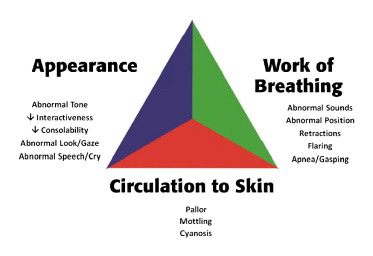                 Pediatric Assessment                Pediatric Assessment                Pediatric Assessment                Pediatric Assessment                Pediatric Assessment                Pediatric Assessment                Pediatric Assessment                Pediatric Assessment                Pediatric Assessment                Pediatric AssessmentSystolic BP <90 mmHg                          Age 0-2 SBP <60     Age 2-10 SBP <70+2(AGE)Systolic BP <90 mmHg                          Age 0-2 SBP <60     Age 2-10 SBP <70+2(AGE)Systolic BP <90 mmHg                          Age 0-2 SBP <60     Age 2-10 SBP <70+2(AGE)Systolic BP <90 mmHg                          Age 0-2 SBP <60     Age 2-10 SBP <70+2(AGE)Systolic BP <90 mmHg                          Age 0-2 SBP <60     Age 2-10 SBP <70+2(AGE)Systolic BP <90 mmHg                          Age 0-2 SBP <60     Age 2-10 SBP <70+2(AGE)Systolic BP <90 mmHg                          Age 0-2 SBP <60     Age 2-10 SBP <70+2(AGE)Systolic BP <90 mmHg                          Age 0-2 SBP <60     Age 2-10 SBP <70+2(AGE)Systolic BP <90 mmHg                          Age 0-2 SBP <60     Age 2-10 SBP <70+2(AGE)Systolic BP <90 mmHg                          Age 0-2 SBP <60     Age 2-10 SBP <70+2(AGE)Systolic BP <90 mmHg                          Age 0-2 SBP <60     Age 2-10 SBP <70+2(AGE)Systolic BP <90 mmHg                          Age 0-2 SBP <60     Age 2-10 SBP <70+2(AGE)Systolic BP <90 mmHg                          Age 0-2 SBP <60     Age 2-10 SBP <70+2(AGE)Systolic BP <90 mmHg                          Age 0-2 SBP <60     Age 2-10 SBP <70+2(AGE)Systolic BP <90 mmHg                          Age 0-2 SBP <60     Age 2-10 SBP <70+2(AGE)Systolic BP <90 mmHg                          Age 0-2 SBP <60     Age 2-10 SBP <70+2(AGE)Systolic BP <90 mmHg                          Age 0-2 SBP <60     Age 2-10 SBP <70+2(AGE)Systolic BP <90 mmHg                          Age 0-2 SBP <60     Age 2-10 SBP <70+2(AGE)Heart Rate >120 sustainedHeart Rate >120 sustainedHeart Rate >120 sustainedHeart Rate >120 sustainedHeart Rate >120 sustainedHeart Rate >120 sustainedHeart Rate >120 sustainedHeart Rate >120 sustainedHeart Rate >120 sustainedHeart Rate >120 sustainedHeart Rate >120 sustainedHeart Rate >120 sustainedHeart Rate >120 sustainedHeart Rate >120 sustainedHeart Rate >120 sustainedHeart Rate >120 sustainedHeart Rate >120 sustainedHeart Rate >120 sustainedRespiratory Compromise – RR <10 or >29;                   Field Intubation; evidence of Flail ChestRespiratory Compromise – RR <10 or >29;                   Field Intubation; evidence of Flail ChestRespiratory Compromise – RR <10 or >29;                   Field Intubation; evidence of Flail ChestRespiratory Compromise – RR <10 or >29;                   Field Intubation; evidence of Flail ChestRespiratory Compromise – RR <10 or >29;                   Field Intubation; evidence of Flail ChestRespiratory Compromise – RR <10 or >29;                   Field Intubation; evidence of Flail ChestRespiratory Compromise – RR <10 or >29;                   Field Intubation; evidence of Flail ChestRespiratory Compromise – RR <10 or >29;                   Field Intubation; evidence of Flail ChestRespiratory Compromise – RR <10 or >29;                   Field Intubation; evidence of Flail ChestRespiratory Compromise – RR <10 or >29;                   Field Intubation; evidence of Flail ChestRespiratory Compromise – RR <10 or >29;                   Field Intubation; evidence of Flail ChestRespiratory Compromise – RR <10 or >29;                   Field Intubation; evidence of Flail ChestRespiratory Compromise – RR <10 or >29;                   Field Intubation; evidence of Flail ChestRespiratory Compromise – RR <10 or >29;                   Field Intubation; evidence of Flail ChestRespiratory Compromise – RR <10 or >29;                   Field Intubation; evidence of Flail ChestRespiratory Compromise – RR <10 or >29;                   Field Intubation; evidence of Flail ChestRespiratory Compromise – RR <10 or >29;                   Field Intubation; evidence of Flail ChestRespiratory Compromise – RR <10 or >29;                   Field Intubation; evidence of Flail ChestPenetrating injury to Head, Chest, Abdomen       or Extremities  (proximal to elbow and knee)Penetrating injury to Head, Chest, Abdomen       or Extremities  (proximal to elbow and knee)Penetrating injury to Head, Chest, Abdomen       or Extremities  (proximal to elbow and knee)Penetrating injury to Head, Chest, Abdomen       or Extremities  (proximal to elbow and knee)Penetrating injury to Head, Chest, Abdomen       or Extremities  (proximal to elbow and knee)Penetrating injury to Head, Chest, Abdomen       or Extremities  (proximal to elbow and knee)Penetrating injury to Head, Chest, Abdomen       or Extremities  (proximal to elbow and knee)Penetrating injury to Head, Chest, Abdomen       or Extremities  (proximal to elbow and knee)Penetrating injury to Head, Chest, Abdomen       or Extremities  (proximal to elbow and knee)Penetrating injury to Head, Chest, Abdomen       or Extremities  (proximal to elbow and knee)Penetrating injury to Head, Chest, Abdomen       or Extremities  (proximal to elbow and knee)Penetrating injury to Head, Chest, Abdomen       or Extremities  (proximal to elbow and knee)Penetrating injury to Head, Chest, Abdomen       or Extremities  (proximal to elbow and knee)Penetrating injury to Head, Chest, Abdomen       or Extremities  (proximal to elbow and knee)Penetrating injury to Head, Chest, Abdomen       or Extremities  (proximal to elbow and knee)Penetrating injury to Head, Chest, Abdomen       or Extremities  (proximal to elbow and knee)Penetrating injury to Head, Chest, Abdomen       or Extremities  (proximal to elbow and knee)Penetrating injury to Head, Chest, Abdomen       or Extremities  (proximal to elbow and knee)Amputation (full or partial) of Extremity proximal to wrist or ankleAmputation (full or partial) of Extremity proximal to wrist or ankleAmputation (full or partial) of Extremity proximal to wrist or ankleAmputation (full or partial) of Extremity proximal to wrist or ankleAmputation (full or partial) of Extremity proximal to wrist or ankleAmputation (full or partial) of Extremity proximal to wrist or ankleAmputation (full or partial) of Extremity proximal to wrist or ankleAmputation (full or partial) of Extremity proximal to wrist or ankleAmputation (full or partial) of Extremity proximal to wrist or ankleAmputation (full or partial) of Extremity proximal to wrist or ankleAmputation (full or partial) of Extremity proximal to wrist or ankleAmputation (full or partial) of Extremity proximal to wrist or ankleAmputation (full or partial) of Extremity proximal to wrist or ankleAmputation (full or partial) of Extremity proximal to wrist or ankleAmputation (full or partial) of Extremity proximal to wrist or ankleAmputation (full or partial) of Extremity proximal to wrist or ankleAmputation (full or partial) of Extremity proximal to wrist or ankleAmputation (full or partial) of Extremity proximal to wrist or ankleKetamine Injection      100 mg / 1 mL (calculations = mL to give – IV,IN) for pain management                                              MIX 100 mg (1 mL) of Ketamine in 9 mL NS  = 10 mg/mL concentrationKetamine Injection      100 mg / 1 mL (calculations = mL to give – IV,IN) for pain management                                              MIX 100 mg (1 mL) of Ketamine in 9 mL NS  = 10 mg/mL concentrationKetamine Injection      100 mg / 1 mL (calculations = mL to give – IV,IN) for pain management                                              MIX 100 mg (1 mL) of Ketamine in 9 mL NS  = 10 mg/mL concentrationKetamine Injection      100 mg / 1 mL (calculations = mL to give – IV,IN) for pain management                                              MIX 100 mg (1 mL) of Ketamine in 9 mL NS  = 10 mg/mL concentrationKetamine Injection      100 mg / 1 mL (calculations = mL to give – IV,IN) for pain management                                              MIX 100 mg (1 mL) of Ketamine in 9 mL NS  = 10 mg/mL concentrationKetamine Injection      100 mg / 1 mL (calculations = mL to give – IV,IN) for pain management                                              MIX 100 mg (1 mL) of Ketamine in 9 mL NS  = 10 mg/mL concentrationKetamine Injection      100 mg / 1 mL (calculations = mL to give – IV,IN) for pain management                                              MIX 100 mg (1 mL) of Ketamine in 9 mL NS  = 10 mg/mL concentrationKetamine Injection      100 mg / 1 mL (calculations = mL to give – IV,IN) for pain management                                              MIX 100 mg (1 mL) of Ketamine in 9 mL NS  = 10 mg/mL concentrationKetamine Injection      100 mg / 1 mL (calculations = mL to give – IV,IN) for pain management                                              MIX 100 mg (1 mL) of Ketamine in 9 mL NS  = 10 mg/mL concentrationKetamine Injection      100 mg / 1 mL (calculations = mL to give – IV,IN) for pain management                                              MIX 100 mg (1 mL) of Ketamine in 9 mL NS  = 10 mg/mL concentrationKetamine Injection      100 mg / 1 mL (calculations = mL to give – IV,IN) for pain management                                              MIX 100 mg (1 mL) of Ketamine in 9 mL NS  = 10 mg/mL concentrationKetamine Injection      100 mg / 1 mL (calculations = mL to give – IV,IN) for pain management                                              MIX 100 mg (1 mL) of Ketamine in 9 mL NS  = 10 mg/mL concentrationKetamine Injection      100 mg / 1 mL (calculations = mL to give – IV,IN) for pain management                                              MIX 100 mg (1 mL) of Ketamine in 9 mL NS  = 10 mg/mL concentrationKetamine Injection      100 mg / 1 mL (calculations = mL to give – IV,IN) for pain management                                              MIX 100 mg (1 mL) of Ketamine in 9 mL NS  = 10 mg/mL concentrationKetamine Injection      100 mg / 1 mL (calculations = mL to give – IV,IN) for pain management                                              MIX 100 mg (1 mL) of Ketamine in 9 mL NS  = 10 mg/mL concentrationKetamine Injection      100 mg / 1 mL (calculations = mL to give – IV,IN) for pain management                                              MIX 100 mg (1 mL) of Ketamine in 9 mL NS  = 10 mg/mL concentrationKetamine Injection      100 mg / 1 mL (calculations = mL to give – IV,IN) for pain management                                              MIX 100 mg (1 mL) of Ketamine in 9 mL NS  = 10 mg/mL concentrationKetamine Injection      100 mg / 1 mL (calculations = mL to give – IV,IN) for pain management                                              MIX 100 mg (1 mL) of Ketamine in 9 mL NS  = 10 mg/mL concentrationDrugDelivery Rate(mg/kg)Patient Body Weight (kg)Patient Body Weight (kg)Patient Body Weight (kg)Patient Body Weight (kg)Patient Body Weight (kg)Patient Body Weight (kg)Patient Body Weight (kg)Patient Body Weight (kg)Patient Body Weight (kg)Patient Body Weight (kg)Patient Body Weight (kg)Patient Body Weight (kg)Patient Body Weight (kg)Patient Body Weight (kg)Patient Body Weight (kg)Patient Body Weight (kg)Patient Body Weight (kg)DrugDelivery Rate(mg/kg)5510203040505060708080901001001101100.10.050.050.10.20.30.40.50.50.60.70.80.80.91.01.01.11.10.20.10.10.20.40.60.81.01.01.21.41.61.61.82.02.02.22.20.30.150.150.30.60.91.21.51.51.82.12.42.42.73.03.03.33.30.40.20.20.40.81.21.62.02.02.42.83.23.23.64.04.04.54.50.50.250.250.51.01.52.02.52.53.03.54.04.04.55.05.05.55.5Maintain  Sedation for Intubated Pt.Maintain  Sedation for Intubated Pt.For ADULT patients being transferred: Maintain sedation to prevent tube dislodgment;   Fentanyl: 2-10 mcg/kg  IV/IO PRN   AND  Versed or Vecuronium AS NEEDEDKetamine: 1 mg/kg  Slow IV push (to avoid laryngospasm)Propofol: (Infusion) may increase 5-15 mcg/kg/min or as ordered by MD – SEE PROTOCOL Versed: 1-4 mg IV/IO q 15 minutes PRN or as ordered by MDVecuronium: 0.6-1.0 mg/kg q 30 minutes PRN or as ordered by MD – MUST USE SEDATIONFor ADULT patients being transferred: Maintain sedation to prevent tube dislodgment;   Fentanyl: 2-10 mcg/kg  IV/IO PRN   AND  Versed or Vecuronium AS NEEDEDKetamine: 1 mg/kg  Slow IV push (to avoid laryngospasm)Propofol: (Infusion) may increase 5-15 mcg/kg/min or as ordered by MD – SEE PROTOCOL Versed: 1-4 mg IV/IO q 15 minutes PRN or as ordered by MDVecuronium: 0.6-1.0 mg/kg q 30 minutes PRN or as ordered by MD – MUST USE SEDATIONFor ADULT patients being transferred: Maintain sedation to prevent tube dislodgment;   Fentanyl: 2-10 mcg/kg  IV/IO PRN   AND  Versed or Vecuronium AS NEEDEDKetamine: 1 mg/kg  Slow IV push (to avoid laryngospasm)Propofol: (Infusion) may increase 5-15 mcg/kg/min or as ordered by MD – SEE PROTOCOL Versed: 1-4 mg IV/IO q 15 minutes PRN or as ordered by MDVecuronium: 0.6-1.0 mg/kg q 30 minutes PRN or as ordered by MD – MUST USE SEDATIONFor ADULT patients being transferred: Maintain sedation to prevent tube dislodgment;   Fentanyl: 2-10 mcg/kg  IV/IO PRN   AND  Versed or Vecuronium AS NEEDEDKetamine: 1 mg/kg  Slow IV push (to avoid laryngospasm)Propofol: (Infusion) may increase 5-15 mcg/kg/min or as ordered by MD – SEE PROTOCOL Versed: 1-4 mg IV/IO q 15 minutes PRN or as ordered by MDVecuronium: 0.6-1.0 mg/kg q 30 minutes PRN or as ordered by MD – MUST USE SEDATIONFor ADULT patients being transferred: Maintain sedation to prevent tube dislodgment;   Fentanyl: 2-10 mcg/kg  IV/IO PRN   AND  Versed or Vecuronium AS NEEDEDKetamine: 1 mg/kg  Slow IV push (to avoid laryngospasm)Propofol: (Infusion) may increase 5-15 mcg/kg/min or as ordered by MD – SEE PROTOCOL Versed: 1-4 mg IV/IO q 15 minutes PRN or as ordered by MDVecuronium: 0.6-1.0 mg/kg q 30 minutes PRN or as ordered by MD – MUST USE SEDATIONFor ADULT patients being transferred: Maintain sedation to prevent tube dislodgment;   Fentanyl: 2-10 mcg/kg  IV/IO PRN   AND  Versed or Vecuronium AS NEEDEDKetamine: 1 mg/kg  Slow IV push (to avoid laryngospasm)Propofol: (Infusion) may increase 5-15 mcg/kg/min or as ordered by MD – SEE PROTOCOL Versed: 1-4 mg IV/IO q 15 minutes PRN or as ordered by MDVecuronium: 0.6-1.0 mg/kg q 30 minutes PRN or as ordered by MD – MUST USE SEDATIONFor ADULT patients being transferred: Maintain sedation to prevent tube dislodgment;   Fentanyl: 2-10 mcg/kg  IV/IO PRN   AND  Versed or Vecuronium AS NEEDEDKetamine: 1 mg/kg  Slow IV push (to avoid laryngospasm)Propofol: (Infusion) may increase 5-15 mcg/kg/min or as ordered by MD – SEE PROTOCOL Versed: 1-4 mg IV/IO q 15 minutes PRN or as ordered by MDVecuronium: 0.6-1.0 mg/kg q 30 minutes PRN or as ordered by MD – MUST USE SEDATIONFor ADULT patients being transferred: Maintain sedation to prevent tube dislodgment;   Fentanyl: 2-10 mcg/kg  IV/IO PRN   AND  Versed or Vecuronium AS NEEDEDKetamine: 1 mg/kg  Slow IV push (to avoid laryngospasm)Propofol: (Infusion) may increase 5-15 mcg/kg/min or as ordered by MD – SEE PROTOCOL Versed: 1-4 mg IV/IO q 15 minutes PRN or as ordered by MDVecuronium: 0.6-1.0 mg/kg q 30 minutes PRN or as ordered by MD – MUST USE SEDATIONFor ADULT patients being transferred: Maintain sedation to prevent tube dislodgment;   Fentanyl: 2-10 mcg/kg  IV/IO PRN   AND  Versed or Vecuronium AS NEEDEDKetamine: 1 mg/kg  Slow IV push (to avoid laryngospasm)Propofol: (Infusion) may increase 5-15 mcg/kg/min or as ordered by MD – SEE PROTOCOL Versed: 1-4 mg IV/IO q 15 minutes PRN or as ordered by MDVecuronium: 0.6-1.0 mg/kg q 30 minutes PRN or as ordered by MD – MUST USE SEDATIONFor ADULT patients being transferred: Maintain sedation to prevent tube dislodgment;   Fentanyl: 2-10 mcg/kg  IV/IO PRN   AND  Versed or Vecuronium AS NEEDEDKetamine: 1 mg/kg  Slow IV push (to avoid laryngospasm)Propofol: (Infusion) may increase 5-15 mcg/kg/min or as ordered by MD – SEE PROTOCOL Versed: 1-4 mg IV/IO q 15 minutes PRN or as ordered by MDVecuronium: 0.6-1.0 mg/kg q 30 minutes PRN or as ordered by MD – MUST USE SEDATIONFor ADULT patients being transferred: Maintain sedation to prevent tube dislodgment;   Fentanyl: 2-10 mcg/kg  IV/IO PRN   AND  Versed or Vecuronium AS NEEDEDKetamine: 1 mg/kg  Slow IV push (to avoid laryngospasm)Propofol: (Infusion) may increase 5-15 mcg/kg/min or as ordered by MD – SEE PROTOCOL Versed: 1-4 mg IV/IO q 15 minutes PRN or as ordered by MDVecuronium: 0.6-1.0 mg/kg q 30 minutes PRN or as ordered by MD – MUST USE SEDATIONFor ADULT patients being transferred: Maintain sedation to prevent tube dislodgment;   Fentanyl: 2-10 mcg/kg  IV/IO PRN   AND  Versed or Vecuronium AS NEEDEDKetamine: 1 mg/kg  Slow IV push (to avoid laryngospasm)Propofol: (Infusion) may increase 5-15 mcg/kg/min or as ordered by MD – SEE PROTOCOL Versed: 1-4 mg IV/IO q 15 minutes PRN or as ordered by MDVecuronium: 0.6-1.0 mg/kg q 30 minutes PRN or as ordered by MD – MUST USE SEDATIONFor ADULT patients being transferred: Maintain sedation to prevent tube dislodgment;   Fentanyl: 2-10 mcg/kg  IV/IO PRN   AND  Versed or Vecuronium AS NEEDEDKetamine: 1 mg/kg  Slow IV push (to avoid laryngospasm)Propofol: (Infusion) may increase 5-15 mcg/kg/min or as ordered by MD – SEE PROTOCOL Versed: 1-4 mg IV/IO q 15 minutes PRN or as ordered by MDVecuronium: 0.6-1.0 mg/kg q 30 minutes PRN or as ordered by MD – MUST USE SEDATIONFor ADULT patients being transferred: Maintain sedation to prevent tube dislodgment;   Fentanyl: 2-10 mcg/kg  IV/IO PRN   AND  Versed or Vecuronium AS NEEDEDKetamine: 1 mg/kg  Slow IV push (to avoid laryngospasm)Propofol: (Infusion) may increase 5-15 mcg/kg/min or as ordered by MD – SEE PROTOCOL Versed: 1-4 mg IV/IO q 15 minutes PRN or as ordered by MDVecuronium: 0.6-1.0 mg/kg q 30 minutes PRN or as ordered by MD – MUST USE SEDATIONFor ADULT patients being transferred: Maintain sedation to prevent tube dislodgment;   Fentanyl: 2-10 mcg/kg  IV/IO PRN   AND  Versed or Vecuronium AS NEEDEDKetamine: 1 mg/kg  Slow IV push (to avoid laryngospasm)Propofol: (Infusion) may increase 5-15 mcg/kg/min or as ordered by MD – SEE PROTOCOL Versed: 1-4 mg IV/IO q 15 minutes PRN or as ordered by MDVecuronium: 0.6-1.0 mg/kg q 30 minutes PRN or as ordered by MD – MUST USE SEDATIONFor ADULT patients being transferred: Maintain sedation to prevent tube dislodgment;   Fentanyl: 2-10 mcg/kg  IV/IO PRN   AND  Versed or Vecuronium AS NEEDEDKetamine: 1 mg/kg  Slow IV push (to avoid laryngospasm)Propofol: (Infusion) may increase 5-15 mcg/kg/min or as ordered by MD – SEE PROTOCOL Versed: 1-4 mg IV/IO q 15 minutes PRN or as ordered by MDVecuronium: 0.6-1.0 mg/kg q 30 minutes PRN or as ordered by MD – MUST USE SEDATIONSedativeSedativeDosage IV PushDosage IV PushDosage IV PushDosage IV PushDosage IV PushDosage IV PushDosage IV PushDosage IV PushDosage IV PushDosage IV PushOnsetOnsetOnsetDurationDurationDurationFentanylFentanylInduction: 2 – 10 mcg/kg       Sedation (titrate): 3 mcg/kgInduction: 2 – 10 mcg/kg       Sedation (titrate): 3 mcg/kgInduction: 2 – 10 mcg/kg       Sedation (titrate): 3 mcg/kgInduction: 2 – 10 mcg/kg       Sedation (titrate): 3 mcg/kgInduction: 2 – 10 mcg/kg       Sedation (titrate): 3 mcg/kgInduction: 2 – 10 mcg/kg       Sedation (titrate): 3 mcg/kgInduction: 2 – 10 mcg/kg       Sedation (titrate): 3 mcg/kgInduction: 2 – 10 mcg/kg       Sedation (titrate): 3 mcg/kgInduction: 2 – 10 mcg/kg       Sedation (titrate): 3 mcg/kgInduction: 2 – 10 mcg/kg       Sedation (titrate): 3 mcg/kg60 seconds60 seconds60 seconds30 – 60 min30 – 60 min30 – 60 minKetamineKetamineInduction: 1.5 – 2 mg/kg SIVP    Sedation: 1 mg/kg q 10 min PRNInduction: 1.5 – 2 mg/kg SIVP    Sedation: 1 mg/kg q 10 min PRNInduction: 1.5 – 2 mg/kg SIVP    Sedation: 1 mg/kg q 10 min PRNInduction: 1.5 – 2 mg/kg SIVP    Sedation: 1 mg/kg q 10 min PRNInduction: 1.5 – 2 mg/kg SIVP    Sedation: 1 mg/kg q 10 min PRNInduction: 1.5 – 2 mg/kg SIVP    Sedation: 1 mg/kg q 10 min PRNInduction: 1.5 – 2 mg/kg SIVP    Sedation: 1 mg/kg q 10 min PRNInduction: 1.5 – 2 mg/kg SIVP    Sedation: 1 mg/kg q 10 min PRNInduction: 1.5 – 2 mg/kg SIVP    Sedation: 1 mg/kg q 10 min PRNInduction: 1.5 – 2 mg/kg SIVP    Sedation: 1 mg/kg q 10 min PRN45 - 60 sec.45 - 60 sec.45 - 60 sec.10 – 20 min10 – 20 min10 – 20 minPropofolPropofolInitial start @ 20-35 mcg/kg/min   (may increase 5-15 mcg/kg/min)Initial start @ 20-35 mcg/kg/min   (may increase 5-15 mcg/kg/min)Initial start @ 20-35 mcg/kg/min   (may increase 5-15 mcg/kg/min)Initial start @ 20-35 mcg/kg/min   (may increase 5-15 mcg/kg/min)Initial start @ 20-35 mcg/kg/min   (may increase 5-15 mcg/kg/min)Initial start @ 20-35 mcg/kg/min   (may increase 5-15 mcg/kg/min)Initial start @ 20-35 mcg/kg/min   (may increase 5-15 mcg/kg/min)Initial start @ 20-35 mcg/kg/min   (may increase 5-15 mcg/kg/min)Initial start @ 20-35 mcg/kg/min   (may increase 5-15 mcg/kg/min)Initial start @ 20-35 mcg/kg/min   (may increase 5-15 mcg/kg/min)40 seconds40 seconds40 seconds3 – 5 min3 – 5 min3 – 5 minVersedVersedInduction: 0.07–0.3 mg/kg    Sedation (titrate): 0.02–0.04 mg/kgInduction: 0.07–0.3 mg/kg    Sedation (titrate): 0.02–0.04 mg/kgInduction: 0.07–0.3 mg/kg    Sedation (titrate): 0.02–0.04 mg/kgInduction: 0.07–0.3 mg/kg    Sedation (titrate): 0.02–0.04 mg/kgInduction: 0.07–0.3 mg/kg    Sedation (titrate): 0.02–0.04 mg/kgInduction: 0.07–0.3 mg/kg    Sedation (titrate): 0.02–0.04 mg/kgInduction: 0.07–0.3 mg/kg    Sedation (titrate): 0.02–0.04 mg/kgInduction: 0.07–0.3 mg/kg    Sedation (titrate): 0.02–0.04 mg/kgInduction: 0.07–0.3 mg/kg    Sedation (titrate): 0.02–0.04 mg/kgInduction: 0.07–0.3 mg/kg    Sedation (titrate): 0.02–0.04 mg/kg2 minutes2 minutes2 minutes1 – 2 hours1 – 2 hours1 – 2 hoursVecuroniumVecuronium0.08-0.1 mg/kg   DURATION: 25 – 40 min0.08-0.1 mg/kg   DURATION: 25 – 40 min0.08-0.1 mg/kg   DURATION: 25 – 40 min0.08-0.1 mg/kg   DURATION: 25 – 40 min0.08-0.1 mg/kg   DURATION: 25 – 40 min0.08-0.1 mg/kg   DURATION: 25 – 40 minSIDE EFFECTS: Apnea, respiratory insufficiencySIDE EFFECTS: Apnea, respiratory insufficiencySIDE EFFECTS: Apnea, respiratory insufficiencySIDE EFFECTS: Apnea, respiratory insufficiencySIDE EFFECTS: Apnea, respiratory insufficiencySIDE EFFECTS: Apnea, respiratory insufficiencySIDE EFFECTS: Apnea, respiratory insufficiencySIDE EFFECTS: Apnea, respiratory insufficiencySIDE EFFECTS: Apnea, respiratory insufficiencySIDE EFFECTS: Apnea, respiratory insufficiency